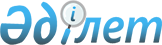 О внесении изменения и дополнения в решение Буландынского районного маслихата от 12 декабря 2009 года № 4С-23/4 "Об оказании социальной помощи отдельным категориям нуждающихся граждан Буландынского района"
					
			Утративший силу
			
			
		
					Решение Буландынского районного маслихата Акмолинской области от 9 декабря 2011 года № 4С-40/4. Зарегистрировано Управлением юстиции Буландынского района Акмолинской области 12 января 2012 года № 1-7-143. Утратило силу - решением Буландынского районного маслихата Акмолинской области от 27 апреля 2012 года № 5С-4/3      Сноска. Утратило силу - решением Буландынского районного маслихата Акмолинской области от 27.04.2012 № 5С-4/3 (вводится в действие со дня официального опубликования).

      В соответствии со статьей 56 Бюджетного кодекса Республики Казахстан от 4 декабря 2008 года, статьей 6 Закона Республики Казахстан от 23 января 2001 года «О местном государственном управлении и самоуправлении в Республике Казахстан» Буландынский районный маслихат РЕШИЛ:



      1. Внести в решение Буландынского районного маслихата «Об оказании социальной помощи отдельным категориям нуждающихся граждан Буландынского района» от 12 декабря 2009 года № 4С-23/4 (зарегистрировано в Реестре государственной регистрации нормативных правовых актов № 1-7-104, опубликовано 12 февраля 2010 года в газетах «Бұланды таңы», «Вести Бұланды жаршысы») следующие изменение и дополнение:



      подпункт 7) пункта 1 изложить в новой редакции:

      «7) гражданам, находящимся на длительном лечении онкологических заболеваний, туберкулеза, сахарного диабета, детям, зараженным вирусом иммунодефицита человека, один раз в год в размере шести месячных расчетных показателей на питание и медикаменты, на основании списков предоставленных государственным коммунальным казенным предприятием «Буландынская центральная районная больница;»;



      пункт 1 дополнить подпунктом 11) следующего содержания:

      «11) гражданам, находящимся на длительном амбулаторном лечении туберкулеза, один раз в год в размере месячного расчетного показателя на проезд для консультации у областных специалистов, на основании списков предоставленных государственным коммунальным казенным предприятием «Буландынская центральная районная больница.».



      2. Настоящее решение вступает в силу со дня государственной регистрации в Департаменте юстиции Акмолинской области и вводится в действие со дня официального опубликования.      Председатель

      40 очередной сессии                        К.Ташимова      Секретарь

      районного маслихата                        П.Веселов      «СОГЛАСОВАНО»      Аким Буландынского района                  Е.Нугманов
					© 2012. РГП на ПХВ «Институт законодательства и правовой информации Республики Казахстан» Министерства юстиции Республики Казахстан
				